Grade Summary by Teacher- Booker T. Washington High School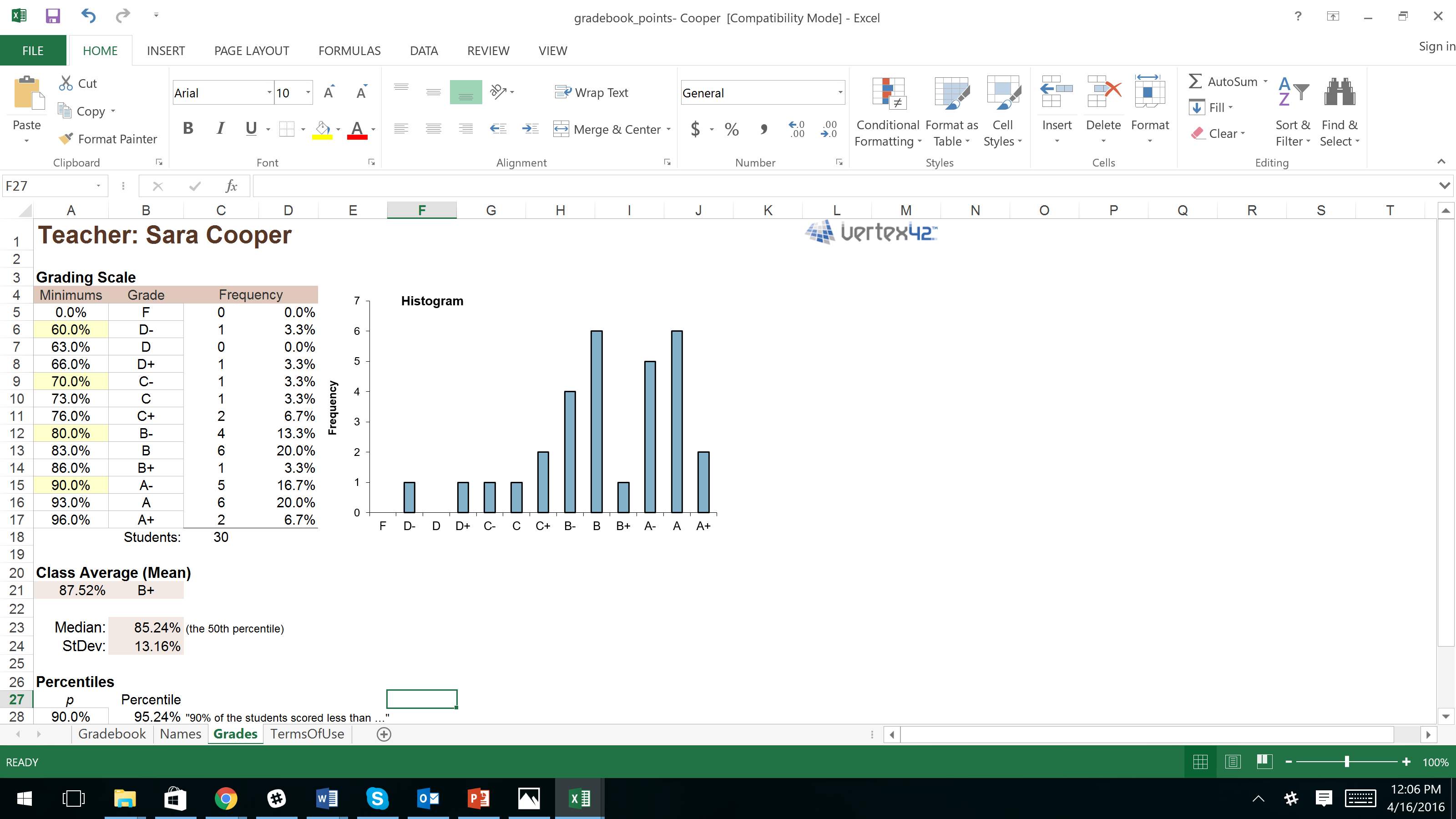 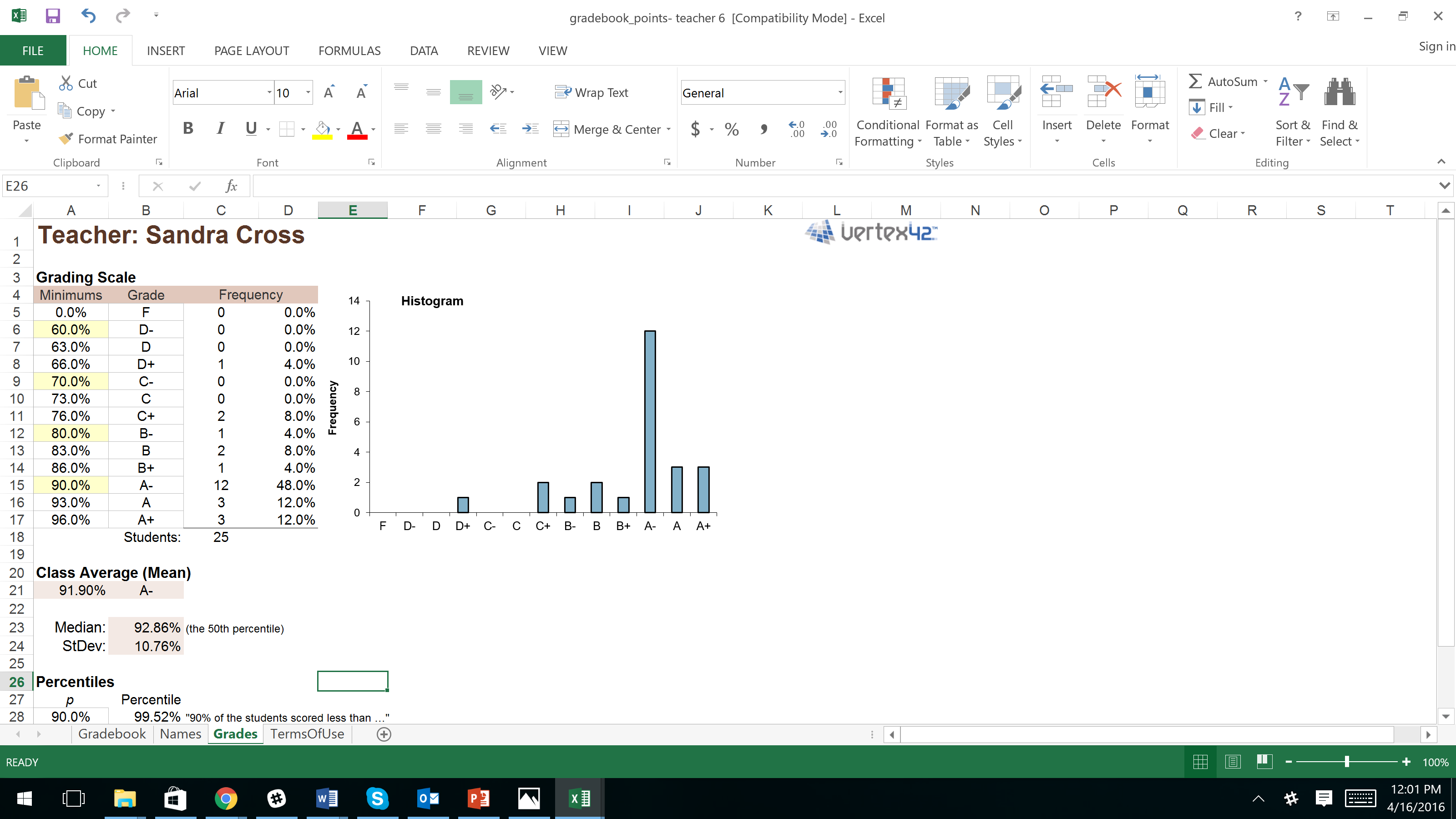 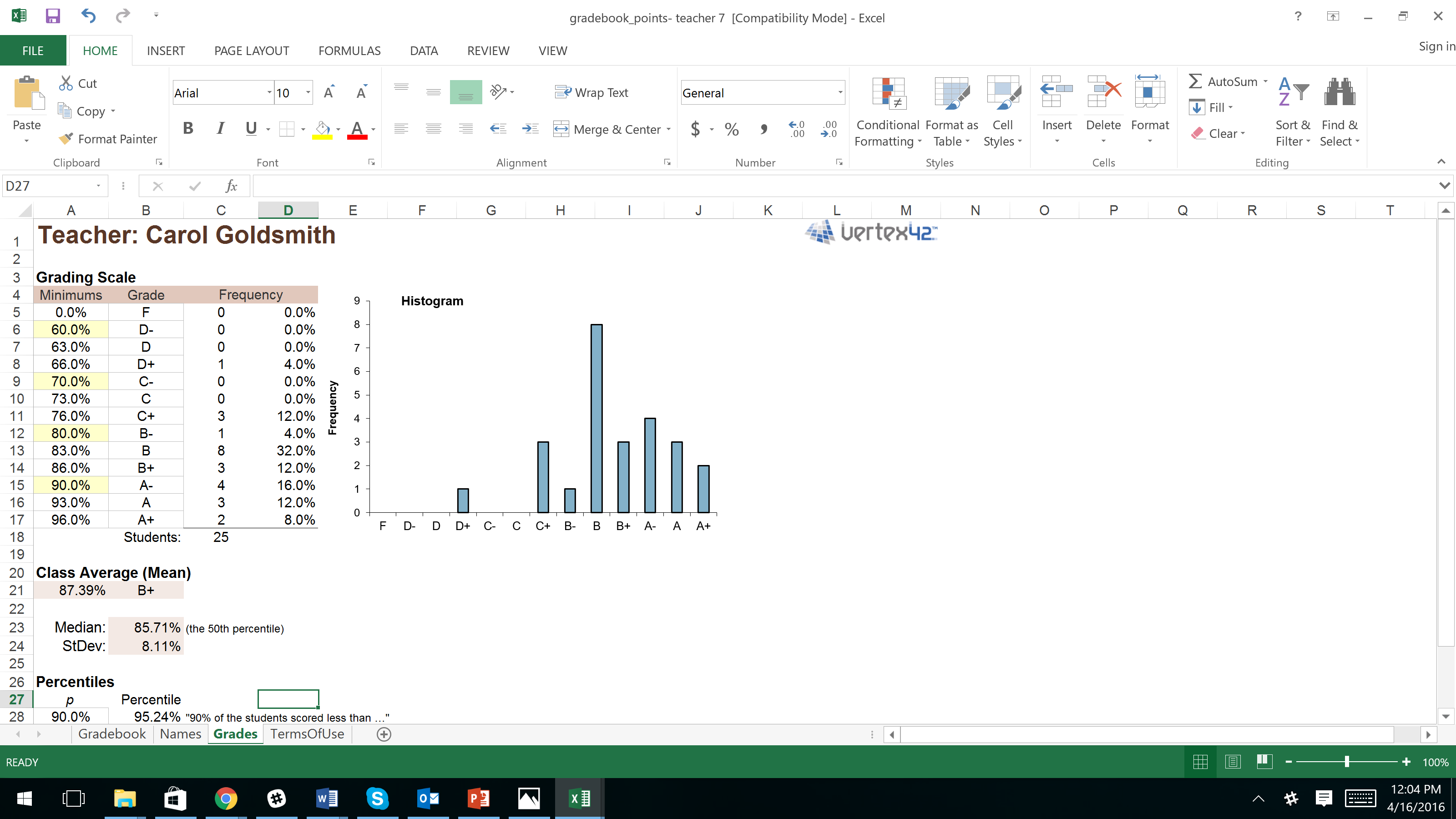 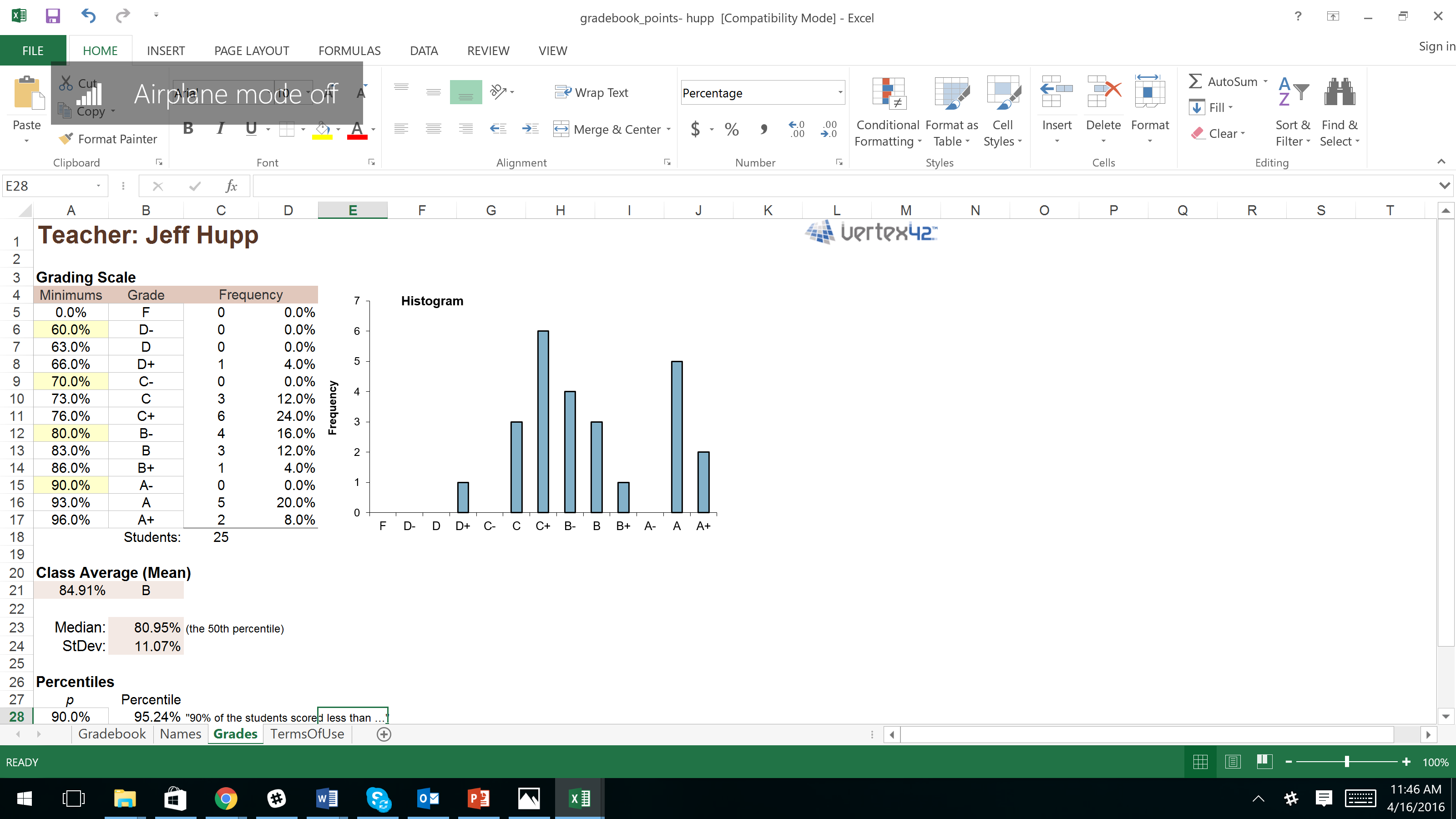 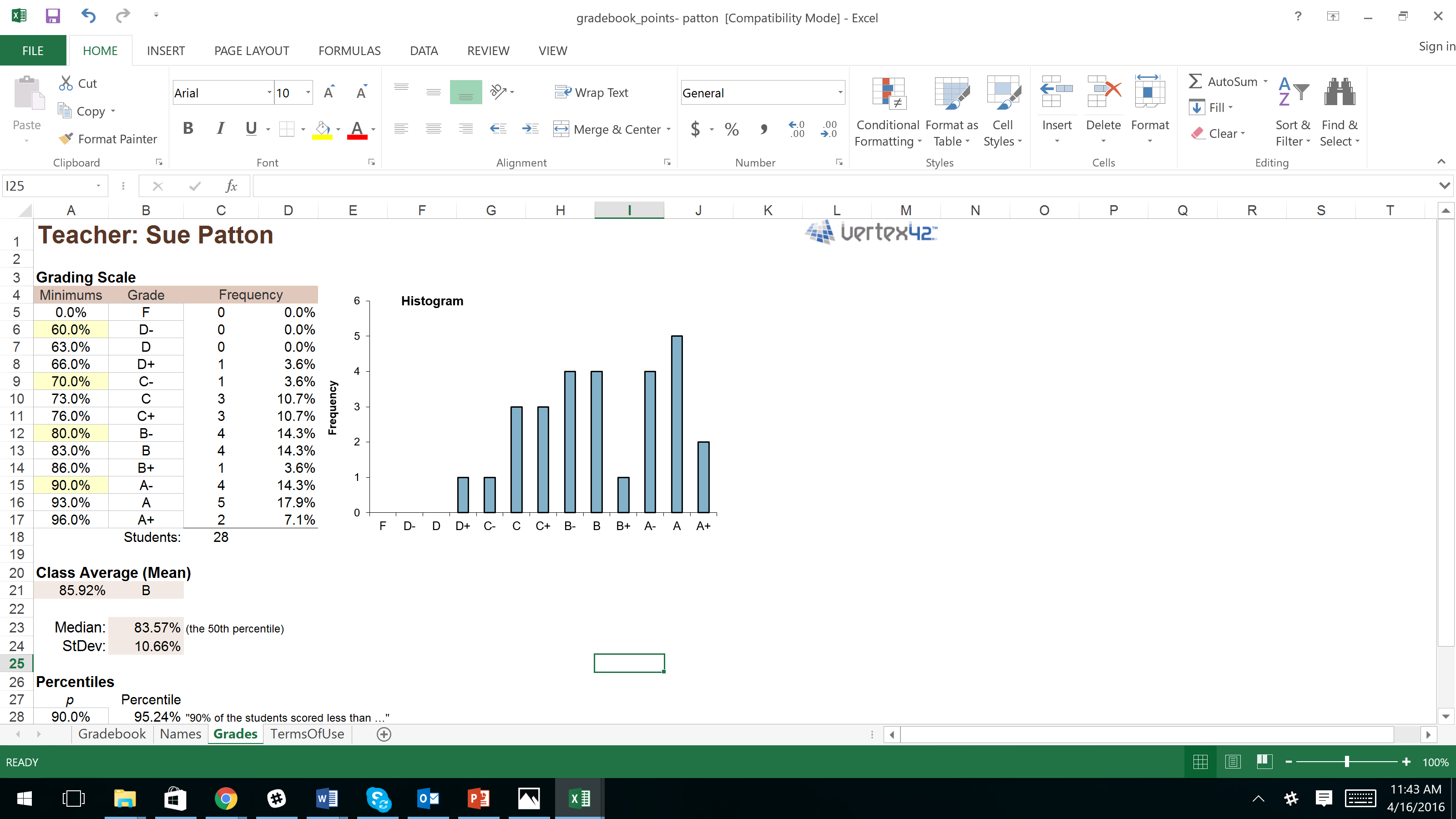 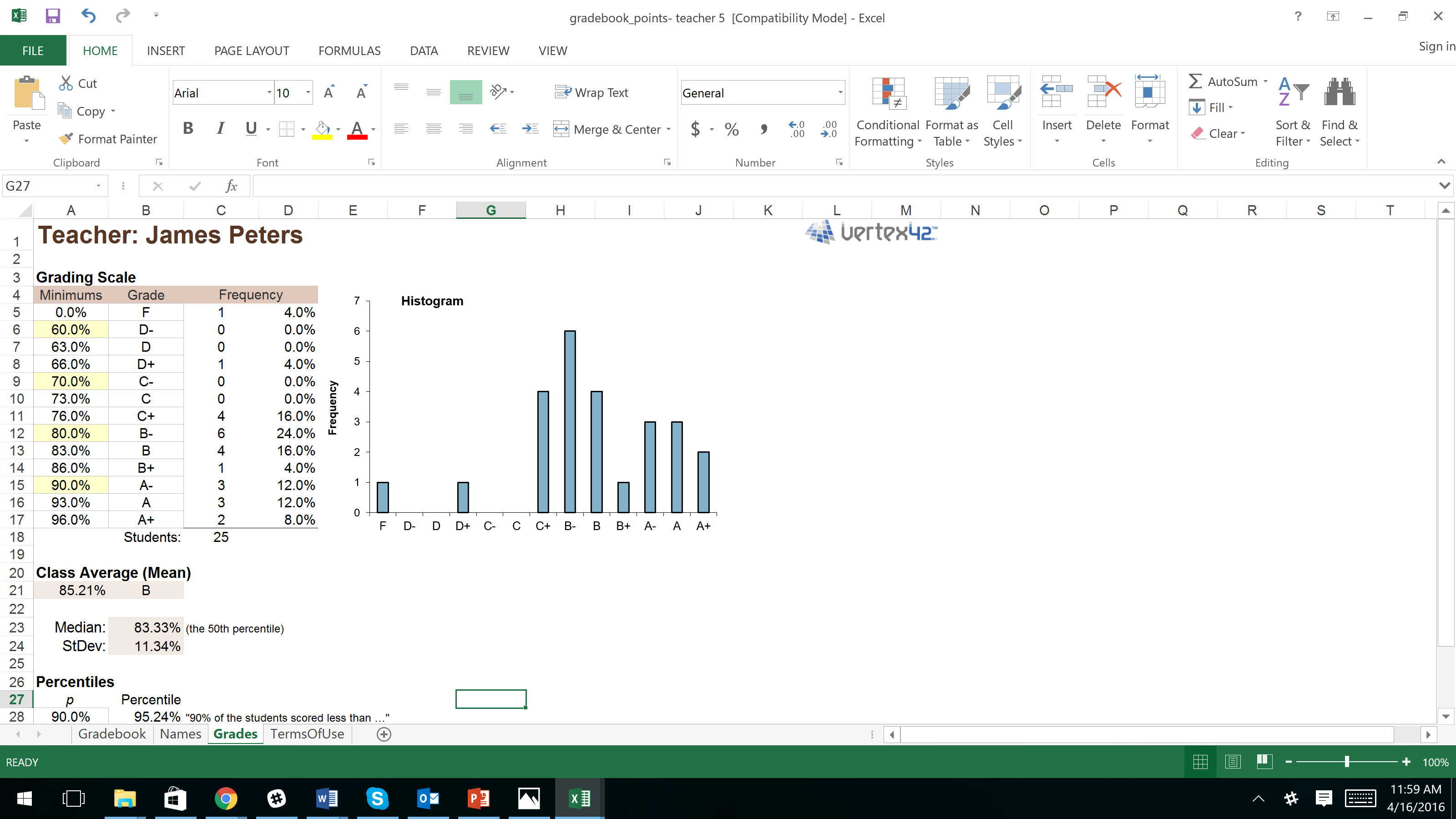 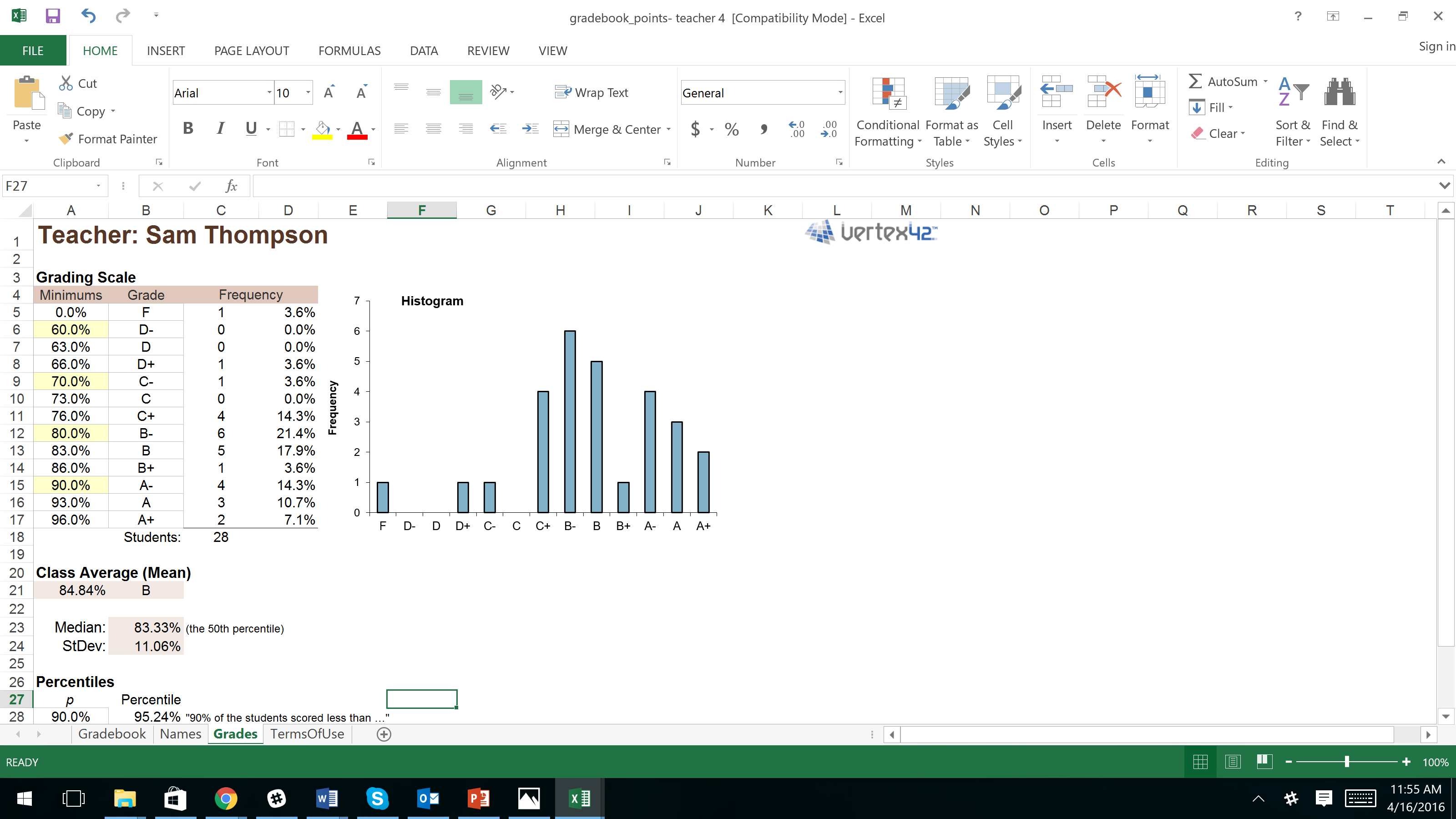 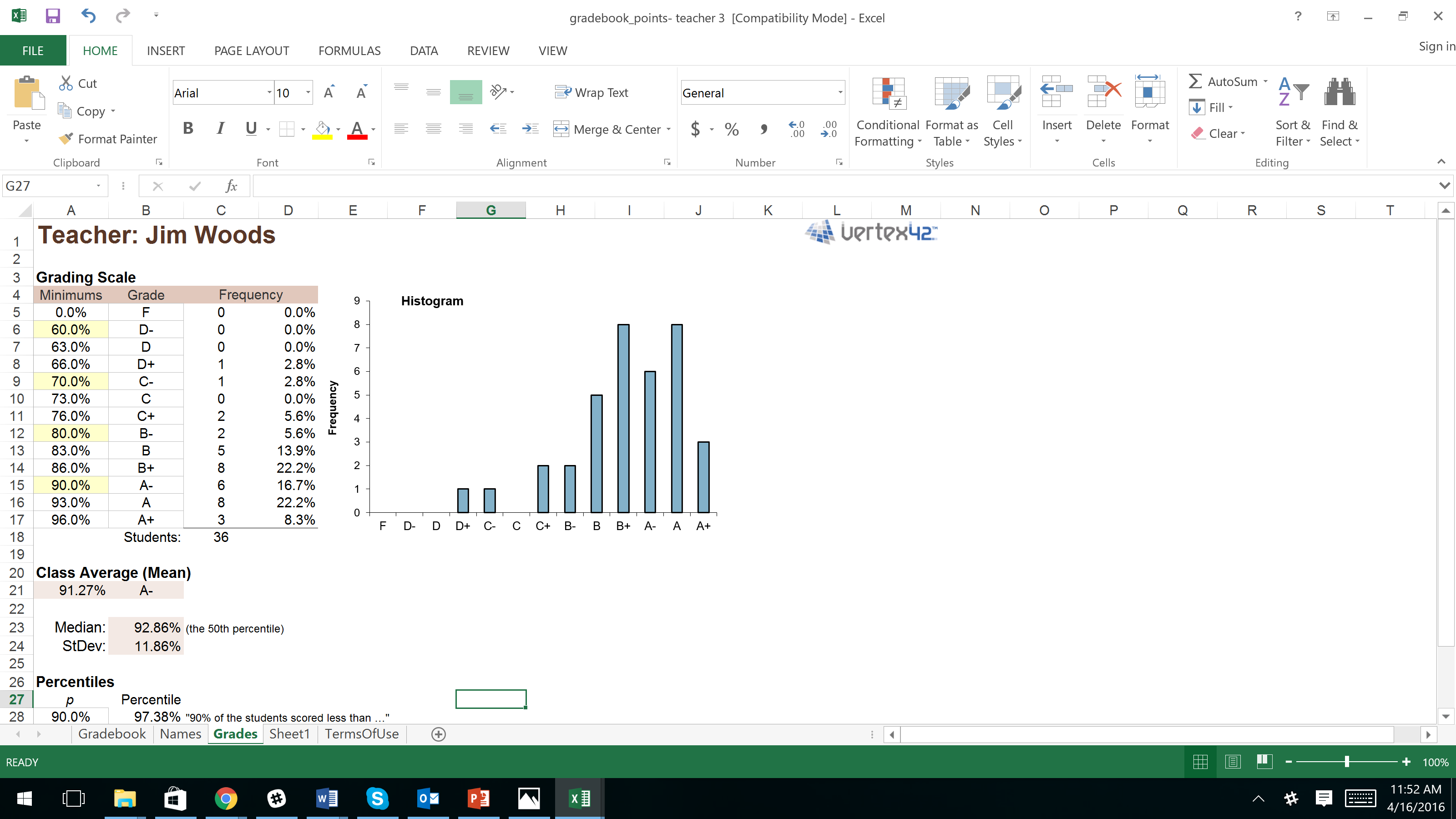 